PLAKAT W ROZMIARZE A1 z nadrukiem wg przesłanej grafikiSpecyfikacja:Rodzaj papieru: powlekany plakatowy Premium, 180gPersonalizacja wg. przesłanego wzoru /grafiki w odpowiedniej rozdzielczościIlość: 5 sztuk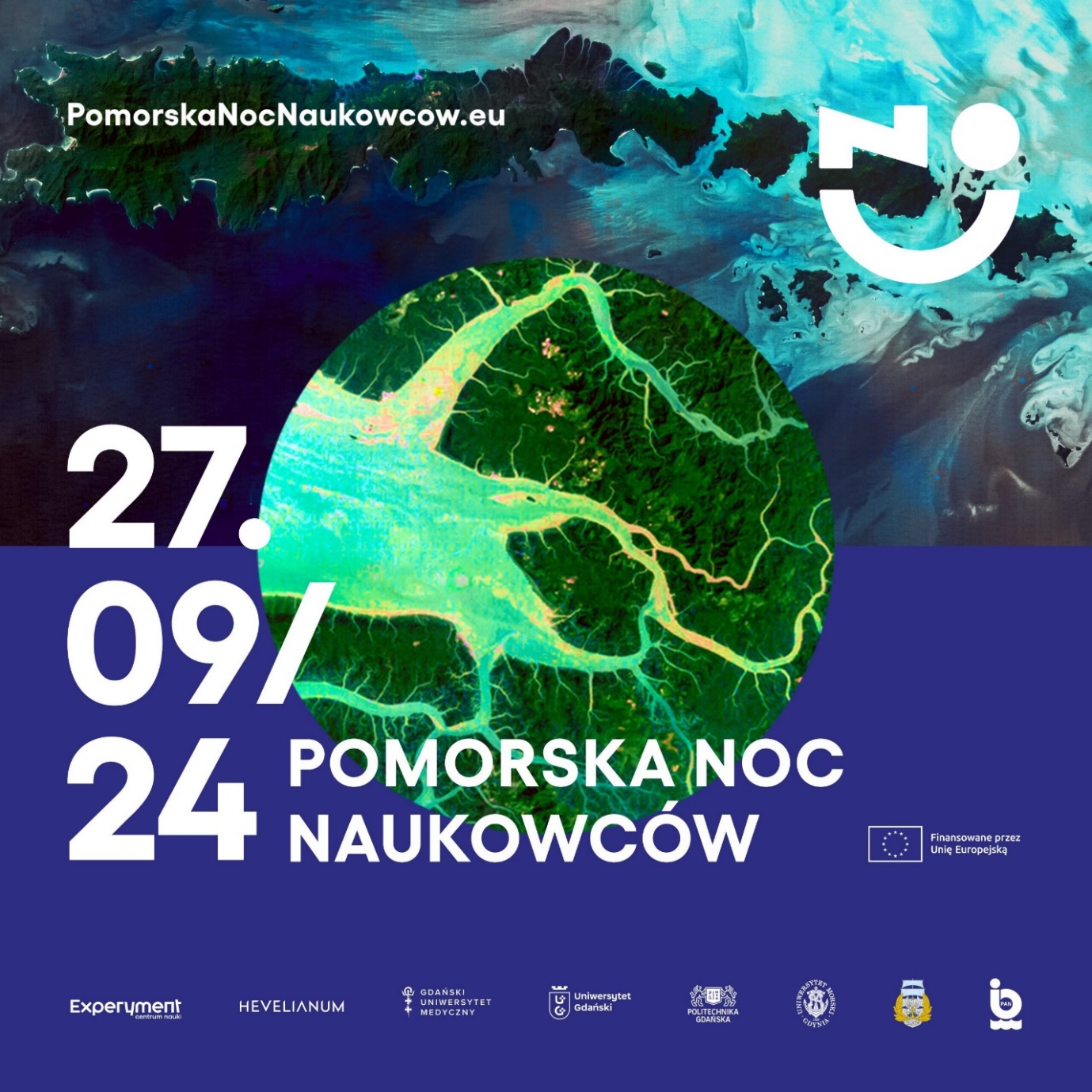 Roll-UP REKLAMOWY z własną personalizacją /z indywidualnym nadrukiemSpecyfikacja:Szerokość roll-up’u: 85x200 cmRodzaj kasety: standard/ aluminiowa konstrukcja,Materiał wydruku: Blackout/półmatPersonalizacja wg. przesłanego wzoru /grafiki w odpowiedniej rozdzielczości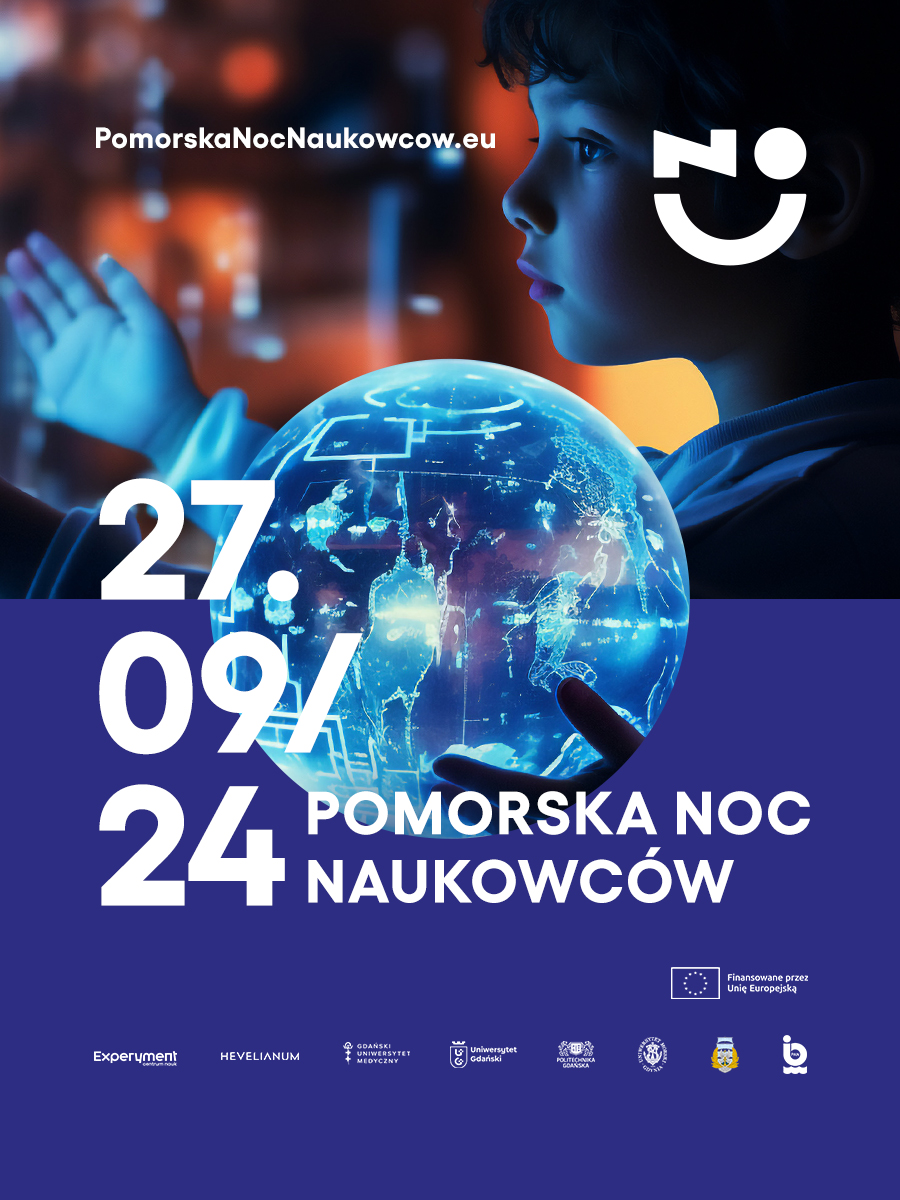 